Просмотр военного фильма «Баллада о солдате»      Молодой солдат Алёша Скворцов совершил подвиг — подбил два танка противника. Командование собирается представить его к ордену, но Алёша просит дать ему отпуск, чтобы повидаться с мамой. Получив всего шесть суток отпуска и купив подарок матери, Алексей отправляется в путь. В дороге солдату встречаются и хорошие, и плохие люди; Алёша помогает обрести семейное счастье отчаявшемуся инвалиду войны и встречает девушку Шуру, с которой переживает, быть может, свою первую, едва зародившуюся любовь. В конце концов на встречу с мамой у Алексея остаётся всего несколько минут. Обняв её и пообещав: «Я вернусь, мама!», солдат отправляется в обратную дорогу на фронт. Авторы фильма с самого начала не скрывают, что обещанию Алексея не суждено было сбыться. А мать и по сей день ходит на ту дорогу, откуда она когда-то провожала сына на фронт…       Просмотр военного фильма воспитывает патриотические чувства у обучающихся. Ребята расширились  знания о Великой Отечественной Войне, формировались  представления о воинском долге и верности Родине, чести, мужестве, самопожертвовании.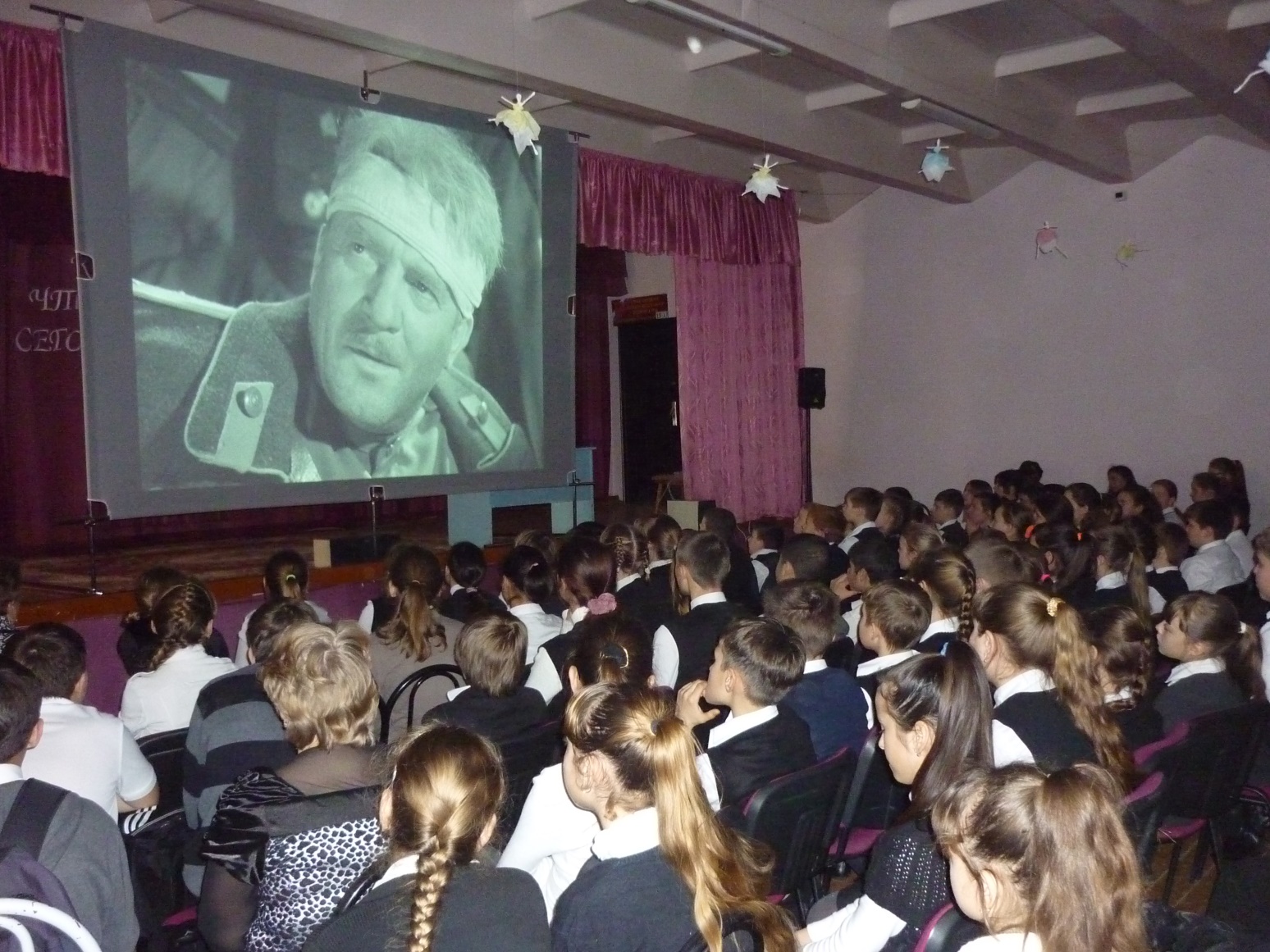 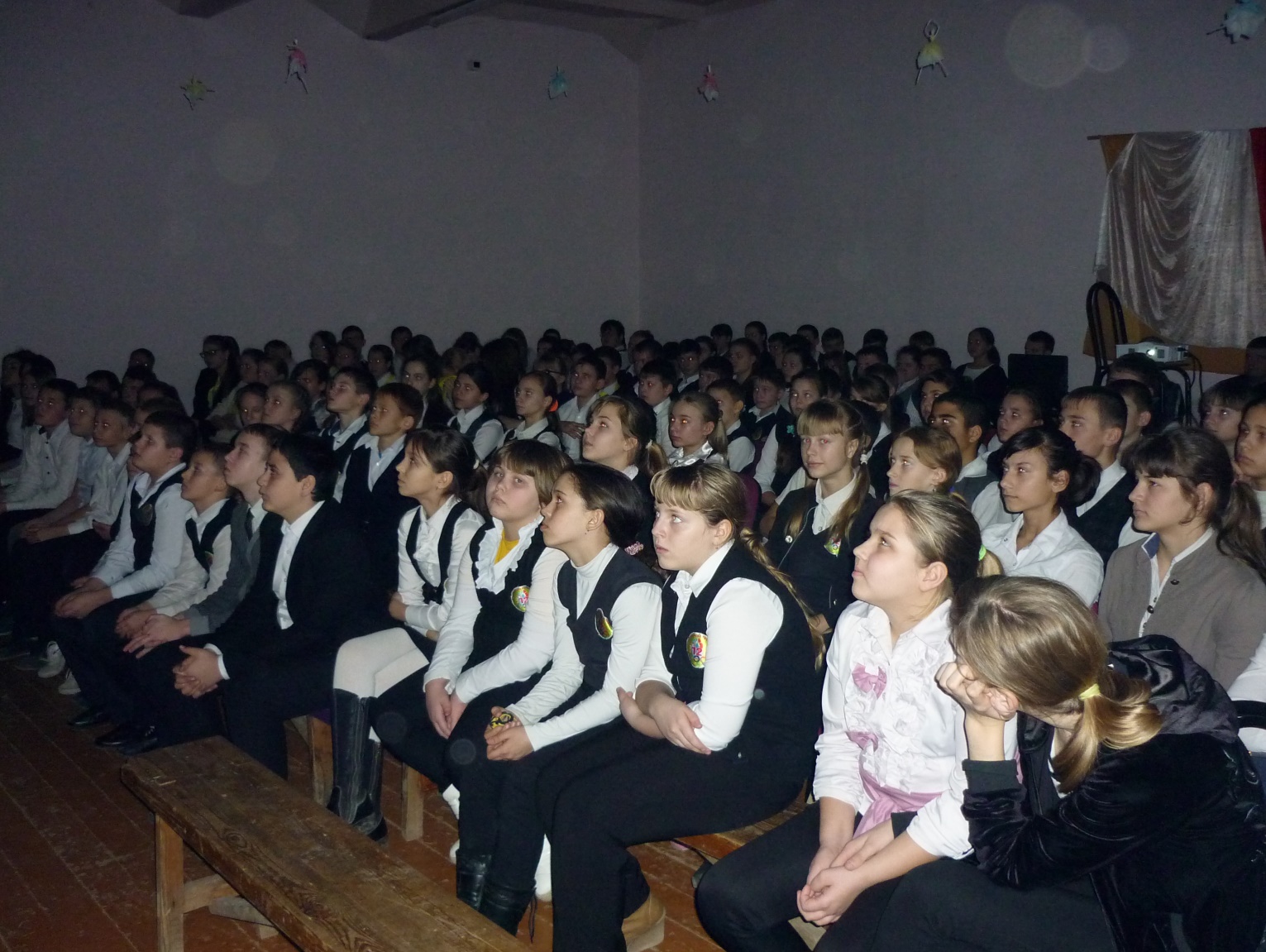 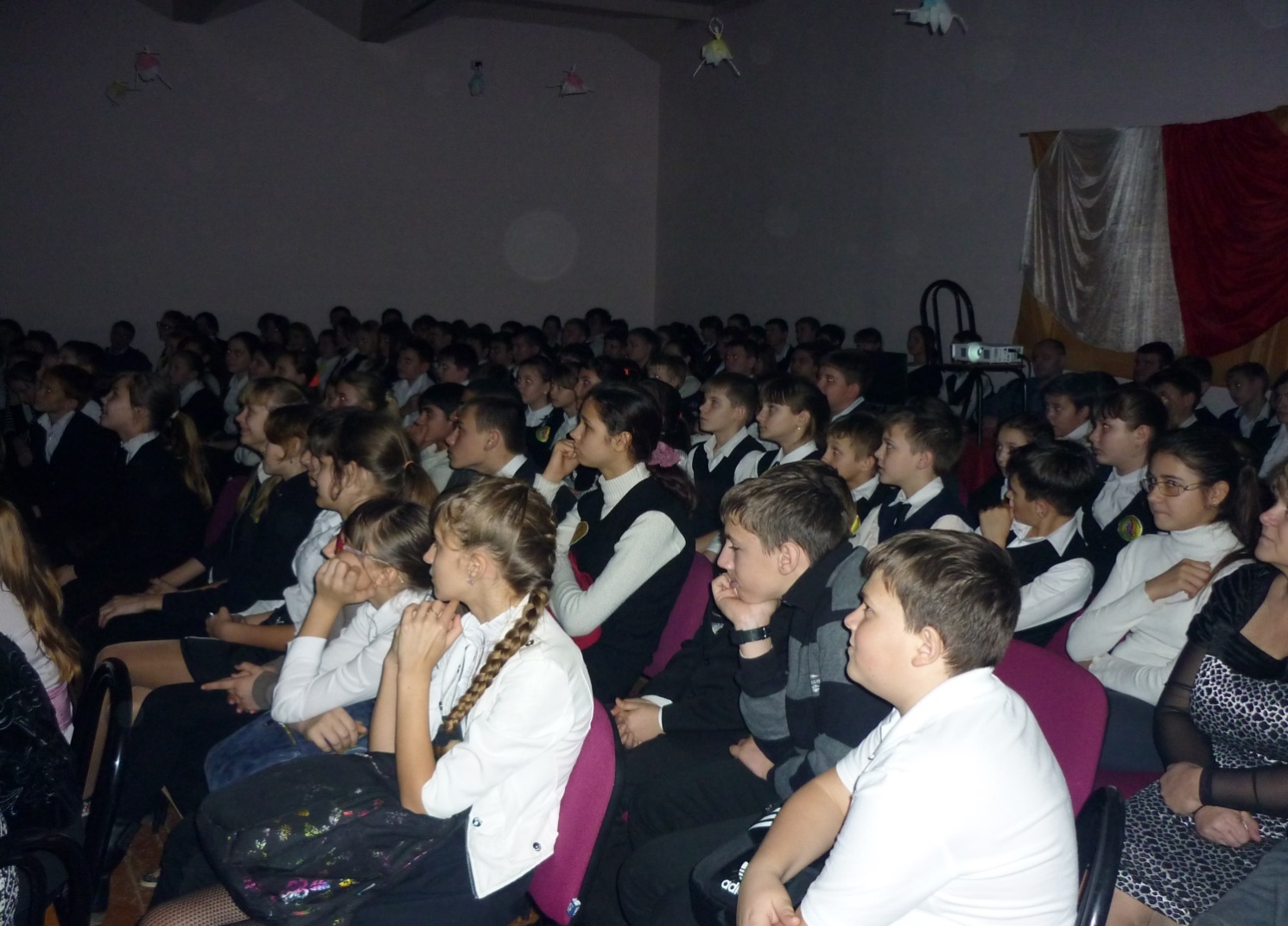 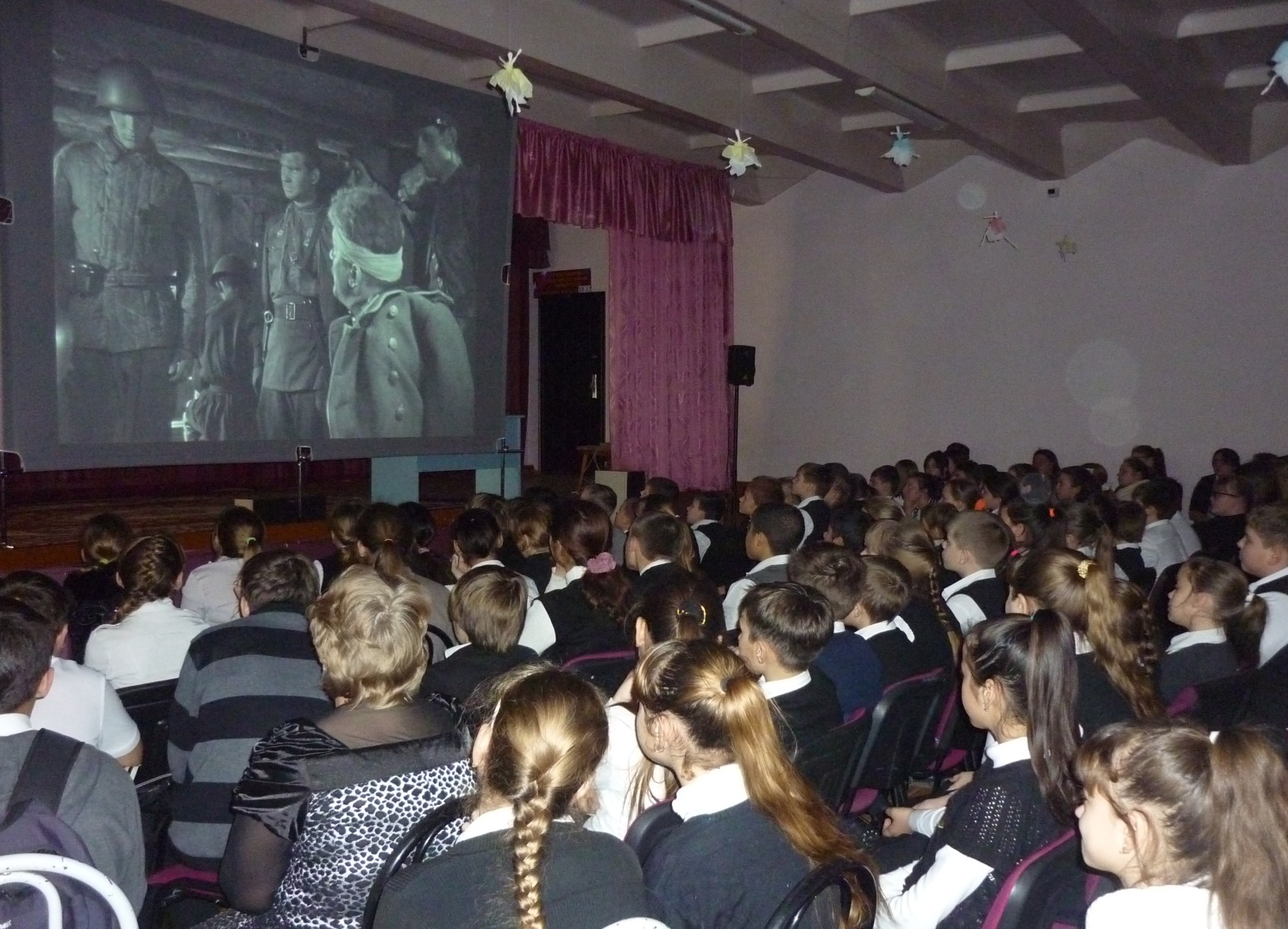 